DESCRIPTION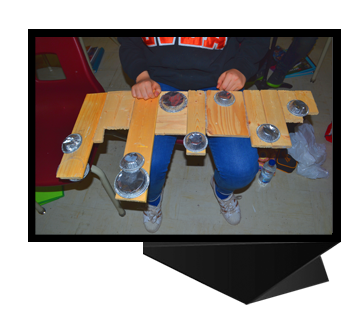 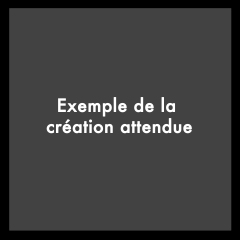 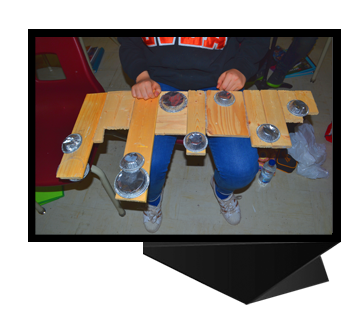 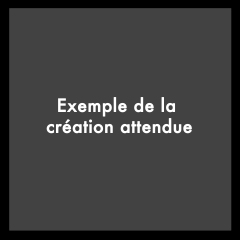 TITRE :CYCLE :              ANNÉE :             PÉRIODES :RÉSUMÉ :COMPÉTENCES☐ C 1 Inventer des pièces vocales ou instrumentales☐ C 2 Interpréter des pièces musicales☐ C 3 Apprécier des œuvres musicales, ses réalisations et celles de ses camarades
DOMAINE GÉNÉRAL DE FORMATION☐ Santé et bien-être	☐  Médias                ☐ Orientation et entrepreneuriat☐  Environnement et consommation		☐  Vivre ensemble et citoyennetéRÉPERTOIRE VISUELSEXTRAITS AUDIO OU VIDÉO REPÈRES CULTURELS CONTENU DE FORMATIONMATÉRIELVOCABULAIRE DISCIPLINAIRE CIBLÉ. CRITÈRES D’ÉVALUATIONOUTILS D’ÉVALUATION☐ Grille d’observation               ☐ Liste de vérification des connaissances☐ Fiche d’autoévaluation           ☐  Fiche de coévaluation            ☐ AutresDÉROULEMENTPHASE DE PRÉPARATION PHASE DE RÉALISATIONPHASE D’INTÉGRATIONRECUL RÉFLEXIF (éléments à améliorer et éléments à conserver de cette activité – à remplir après avoir vécu la SAÉ)